ИНН 0261017707, КПП 026101001, р/с 40204810000000001211 в ГРКЦ НБ РБ Банка России г.Уфа,ОКПО 04277566, ОКТМО 80631460, БИК 048073001КАРАР                                                                 ПОСТАНОВЛЕНИЕ№  46                                                                         от 24 декабря 2021 года «Об утверждении перечня  кодов подвидов доходов по видам доходов главных администраторов доходов бюджета сельского поселения Сайрановский сельсовет муниципального района Ишимбайский район Республики Башкортостан»  В соответствии с пунктом 9 статьи 20 Бюджетного кодекса Российской Федерациип о с т а н о в л я ю:1.Утвердить перечень кодов подвидов доходов по видам доходов главных администраторов доходов бюджета сельского поселения Сайрановский сельсовет муниципального  район Республики Башкортостан согласно приложению к настоящему постановлению. 2.Признать утратившим постановление №67 от 28.12.2020г.         3.Контроль за исполнением настоящего постановления оставляю за собой.        4.Настоящее постановление вступает в силу с 1 января 2022 года.Глава администрации                                                              Р.М.Валиев        Приложение                 к постановлению от 24 декабря                2021 года № 46Переченькодов подвидов доходов по видам доходов  главных администраторов доходов бюджета В целях упорядочения платежей, в рамках первого - четвертого знаков подвида доходов классификации доходов бюджетов по видам доходов:000 1 08 04020 01 0000 110 «Государственная пошлина за совершение нотариальных действий должностными лицами органов местного самоуправления, уполномоченными в соответствии с законодательными актами Российской Федерации на совершение нотариальных действий» установить следующую структуру кода подвида доходов:000 1 16 10123 01 0000 110 «Доходы от денежных взысканий (штрафов), поступающие в счет погашения задолженности, образовавшейся до 1 января 2020 года, подлежащие зачислению в бюджет муниципального образования по нормативам, действовавшим в 2019 году» установить следующую структуру кода подвида доходов:         000 117 15030 10 0000150 «Инициативные платежи, зачисляемые в бюджеты сельских поселений»      000 2 02 49999 10 0000 150 «Прочие межбюджетные трансферты, передаваемые бюджетам сельских поселений» установить следующую структуру кода подвида доходов:         000 2 07 05030 10 0000 150 «Прочие безвозмездные поступления в бюджеты сельских поселений» установить следующую структуру кода подвида доходов:Башкортостан Республикаhы Ишембай районы муниципаль районы Һайран  ауыл советы ауыл биләмәhе хакимиәте 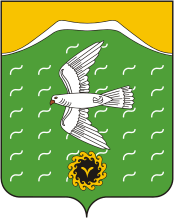 Администрация сельского поселения Сайрановский сельсовет муниципального района Ишимбайский район Республики БашкортостанТөньяҡ  урамы, 4,Яңы  Әптек  ауылы, Ишембай районы, Башкортостан Республикаһы453222Тел.; 8(34794) 72-631, факс 72-631.Е-mail: sairansp@rambler.ru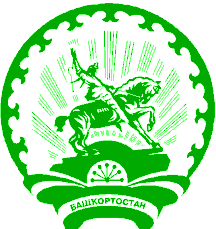 ул. Северная, 4,с.Новоаптиково, Ишимбайский район,Республика Башкортостан453222Тел.; 8(34794) 72-631, факс 72-631.Е-mail: sairansp@rambler.ru1000 110сумма платежа (перерасчеты, недоимка и задолженность по соответствующему платежу, в том числе по отмененному)0001 140за исключением доходов, направляемых на формирование муниципального дорожного фонда0002 140доходы, направляемые на формирование муниципального дорожного фонда1001 150от физических лиц при реализации проектов развития общественной инфраструктуры, основанных на местных инициативах2001 150от индивидуальных предпринимателей, юридических лиц при реализации проектов развития общественной  инфраструктуры, основанных на местных инициативах5001 150от физических лиц при реализации проектов «Башкирские дворики»7235 150обеспечение устойчивого функционирования коммунальных организаций, поставляющих коммунальные ресурсы для предоставления коммунальных услуг населению по тарифам, не обеспечивающим возмещение издержек, и подготовка объектов коммунального хозяйства к работе в осенне-зимний период7247 150проекты развития общественной инфраструктуры, основанные на местных инициативах7404 150мероприятия по благоустройству территорий населенных пунктов, коммунальному хозяйству, обеспечению мер пожарной безопасности и осуществлению дорожной деятельности в границах сельских поселений6100 150прочие поступления